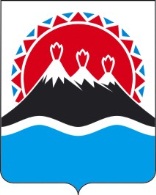 МИНИСТЕРСТВОСОЦИАЛЬНОГО БЛАГОПОЛУЧИЯИ СЕМЕЙНОЙ ПОЛИТИКИ КАМЧАТСКОГО КРАЯ(Министерство социального благополучия)_______________________________________________________________________________ПРИКАЗ[Дата регистрации] № [Номер документа]-пг. Петропавловск-КамчатскийО внесении изменения в приложение к приказу Министерства социального благополучия и семейной политики Камчатского края от 22.09.2022 
№ 737-п «Об утверждении Порядка предоставления ежемесячной социальной выплаты на дополнительное лекарственное обеспечение многодетным родителям (иным законным представителям детей многодетной семьи)»ПРИКАЗЫВАЮ:1. Внести в приложение к приказу Министерства социального благополучия и семейной политики Камчатского края от 22.09.2022 № 737-п 
«Об утверждении Порядка предоставления ежемесячной социальной выплаты на дополнительное лекарственное обеспечение многодетным родителям (иным законным представителям детей многодетной семьи)» дополнив часть 6 абзацем следующего содержания:«Предоставление ежемесячной выплаты производится не позднее 
10 рабочих дней с даты ее назначения. Последующие выплаты производятся 
с 1-го по 25-е число месяца за который выплачивается ежемесячная выплата.».2. Настоящий приказ вступает в силу после дня его официального опубликования.И.о. Министра социального благополучия и семейной политики Камчатского края[горизонтальный штамп подписи 1]Ю.О. Горелова